		Муниципальное дошкольное образовательное учреждение						Городского округа Саранск								«Детский сад № 85 комбинированного вида»Представление педагогического опыта работника						Масловой Ирины Викторовны	Тема опыта: «Формирование финансовой грамотности у детей дошкольного возраста»								Сведения об авторе: Маслова Ирина Викторовна, образование высшее, педагогическое, МГПИ им. М.Е. Евсевьева, 1985 г., квалификация «Учитель русского языка и литературы». Профессиональная переподготовка по программе «Педагог дошкольного и дополнительного образования» в ФГБОУ ВО «МГПИ им. М.Е. Евсевьева» в 2017 г. Общий педагогический стаж 42  года, в данном образовательном учреждении 36 лет.	Актуальность, проблема массовой практики, решаемая автором.		Финансовая грамотность, актуальна ли эта тема на современном этапе? Да, эта тема актуальна на современном этапе экономических отношений в России. В стране постоянно говорится о рыночной экономике, о новых взаимоотношениях между потребителями и производителями, о пользе рекламы и т.д.  И поэтому в наши дни знания финансовой грамотности нужны всем и взрослым и детям.									В условиях реализации принципов ФГОС ДО важнейшей целью и итогом дошкольного образования является воспитание общей культуры личности ребенка. Финансовое воспитание  выражается важной его частью. 		Сегодняшние дети – это будущие участники финансового рынка, вкладчики, заемщики, налогоплательщики. Именно поэтому обучение финансовой грамотности целесообразно начинать в дошкольном возрасте, когда у ребенка формируется внутренняя социальная позиция, т.е. происходит приобщение  дошкольника к реальной жизни, пробуждается  экономическое мышление, позволяющие  приобрести качества, присущие настоящей личности. В дошкольном возрасте закладываются не только основы финансовой грамотности, но и стимулы к познанию и образованию на протяжении всей жизни.								Основная идея моего педагогического опыта состоит в том, что бы,   не только расширять экономический кругозор дошкольника, но и дать представление о таких экономических качествах, как трудолюбие, бережливость, хозяйственность, экономность. Помочь ребенку  осознать, что достичь экономических благ можно лишь упорным трудом, причем труд следует понимать не только, как средство достижения этих самих благ, но и как созидание, как творческий процесс, приносящий радость и удовлетворения.	Финансовая грамотность формируется в течение продолжительного периода на основе принципа «от простого к сложному», в процессе многократного повторения и закрепления, направленного на практическое применение знаний и навыков. Финансовая культура и финансовые навыки прививаются так же, как нравственность и правила этикета, следовать которым приходится всю жизнь.						Цель: Формирование финансовой культуры и азов финансовой грамотности у детей дошкольного возраста, создавая благоприятные условия в соответствии с их возрастными и индивидуальными способностями через постепенное знакомство детей с социально-экономической жизнью.			Задачи: 									1.Познакомить с основами финансово – экономического воспитания:  труд – продукт – деньги,  это базовые понятия – экономики.			2. Формировать правильное отношение к деньгам, как предмету жизненной необходимости, уметь тратить, хранить, вкладывать.			3. Развивать познавательный интерес детей к вопросам финансовой грамотности и применению этих знаний на практике, а также  умение классифицировать, сравнивать, обобщать, устанавливать причинно-следственные логические связи.							4.Воспитывать нравственные качества личности: бережливость, экономность, ответственность, трудолюбие, честность. Определять разницу между «хочу» и «надо». 							Теоретическая база опыта, опора на современные педагогические теории.													Начала свою работу со знакомства и анализа информации по данной теме, изучила исследования ученых, педагогическую и  методическую литературы по финансовой грамотности.  Для разработки педагогического опыта мною использовалась следующая методическая литература:		  1.Крючкова Н.А. Учебно-методическое пособие по повышению финансовой грамотности «Первые шаги по ступеням финансовой грамотности» (Для дошкольников). – Калининград, 2013 г. с.					          2. Г. Паварницкая,  Ю.Киселева    «Финансовая   грамотность  дошкольников» Изд-во «Учитель» 2020 г.  186 с.                                                                                   3. Т.Попава «Волшебный банкомат. Детям об экономике». Изд-во Москва 2017 г. с. 1044. Стахович Л.В., Семенкова Е.В., Рыжановская Л.Ю. Сборник игр для организации занятий по финансовой грамотности в дошкольных учреждениях «Играем вместе» – М.: ВИТА-ПРЕСС, 2019                                  5. Экономическое воспитание дошкольников: формирование предпосылок финансовой грамотности.  Примерная парциальная образовательная программа дошкольного образования для детей 5–7 лет 2015 г. с.306.Шатова А.Д. Тропинка в экономику. М.: «Вентана-Граф», 2015. 48 с.			Новизна, творческие находки автора.						Новизна данного педагогического опыта состоит в том, что финансовое просвещение и воспитание детей дошкольного возраста – сравнительно новое направление в дошкольной педагогике. Ведь финансовая грамотность является глобальной социальной проблемой, неотделимой от ребенка с ранних лет его жизни. Дети, так или иначе, рано включаются в экономическую жизнь семьи: сталкиваются с деньгами, рекламой, ходят с родителями в магазин, участвуют в купле-продаже, овладевая, таким образом,  первичными экономическими знаниями, пока еще на житейском уровне.	Для обеспечения  эффективного развития финансовой грамотности детей, в группе мною создана насыщенно предметно развивающая среда, есть уголок о финансовой грамотности.   На мой взгляд,  формирование основ финансовой грамотности должно проходить на основе сюжетно-ролевых игр, таких как «Магазин», «Кафе», «Супермаркет», «Ярмарка» и т. д. Это не будет чем-то вырывающимся из контекста дошкольного образования, и в то же время, поможет ребенку социализироваться в экономику. Потому что финансовая грамотность  - это не дань моде, а прежде всего необходимость еще в раннем возрасте дать детям представления о рыночной экономике и ее закономерностях, способствовать развитию самостоятельности детей.   						Технология опыта.		Обучение детей финансовой грамотности начала   со средней  группы и для этого необходимо было выбрать тему, подобрать диагностический материал и выявить уровень знаний у детей.  Затем,  определила  содержание и объем работы, изучила   и проанализировала литературу, интернет – ресурсы, подобрала  методическую программною литературу, демонстрационный материал, оборудование, подготовила  предметно- развивающую  среду,  разработала перспективный плана работы, провела  анкетирование родителей. А потом уже провела  опробацию опыта работы по формирования финансовой грамотности в условиях детского сада.	В работе определила следующие направления:							1. Образовательное  направление (непрерывный образовательный процесс, беседы – обсуждение, проекты, ТРИЗ, кейс-метод, моделирование,  чтение художественных произведений,     устные поручения).  Игры:  «Что невозможно купить?»,  «Сделал дело – гуляй смело», «Наши цели», «Занять и одолжить», «Копим и сберегаем».  									2. Воспитательное направление:   (	просмотр мультфильмов и фильмов, встречи с интересными людьми, стенды, папки раскладушки, выставки)		3. Культурно- познавательное направление: чтение художественных произведений (сказки, пословицы, поговорки, загадки),  КВН,  мини – постановки, конкурсы.											4. Нравственно-трудовое направление:  беседы, труд по самообслуживанию, изготовление подарков и атрибутов для игр «Ателье», «Завод игрушек»,  «Центр творчества» и т. д.		Ознакомление детей основам финансовой грамотности начинаю со средней группы. Знакомлю с разными видами ресурсов (природными, капитальными, человеческими), различными способами их применения, о взаимосвязях людей разных профессий, о способах удовлетворения их потребностей. Обсуждаем  с детьми вопрос о том, откуда берутся продукты питания (из природы – лес, море, поле), кто производит товары, люди каких профессий производят товары, какие капитальные ресурсы необходимы для их производства. 					В старшей  группе знакомлю детей с производителями товаров и услуг. «Путешествуя» по городу дети знакомились с предприятиями города, которые выпускают разную продукцию. Дети начинают осознавать, что жить без продукции заводов и фабрик человек не может.	Одним из важных разговоров в этом модуле является разговор о рекламе. На данном этапе работы познакомила  детей с рекламой, профессией людей, работающей в ней, подбора и рассматривании рекламы детской игрушки, сладостей, одежды, разыгрывали перед детьми проблемные ситуации, как и что можно узнать о товаре, как выгодно, с пользой для себя продать,  или купить товар, задавали детям вопросы поискового характера. Огромное удовольствие дети получают от придумывания рекламы своей любимой игрушки, книги, конфеты.			В подготовительная группе,   продолжу знакомство детей с  понятием  «экономия ресурсов»,  т.е.  бережному отношению к тому, что имеешь.Для успешной работы во всех направлениях используются следующие методы и приемы:											Игровые: сюжетно-ролевые игры, дидактические игры и игровые упражнения («Ателье для маленьких красавиц», «Кондитерская фабрика», «Рекламное агенство», «Пункт обмена валюты», «Супермаркет», «Семейный бюджет», «Кем быть?» и т.д.).  Интерактивные мини-спектакли на основе обучающих сказок «Как три поросенка хотели стать экономными», «Утиные истории», «Теремок на новый лад».  Викторины:  «Аукцион», «Экономический КВН»,  «Поле чудес и т.д. Работу строю с учетом интересов детей. Когда ребенку интересно, то и обучение проходит более успешно и результативно. Словесные: Провожу экскурсии и беседы, объяснения с целью знакомства детей  с людьми разных профессий.  Беседы помогают,  выявить насколько дети усвоили материал. Овладение экономическим содержанием осуществляется в процессе чтения художественных произведений и  их обсуждения («Кот в сапогах», «Терем – теремок», «Телефон», «Мужик и медведь», «Петушок и бобовое зернышко» и т.д.).  Заучивание пословиц и поговорок воспитывает у детей лучшие нравственные качества.  Многие пословицы и поговорки в обобщенной форме содержат идеи экономической целесообразности, нравственных ценностей, отношения к труду.      Рассказы взрослого и рассказы из личного опыта детей, проблемные ситуации, пояснения и др.,  помогают дошкольнику осознать, что достичь экономических благ можно лишь упорным трудом.Наглядные: используя метод наблюдения,  мы можем приобщать детей к труду взрослых (на примере сотрудников детского сада), развивать интерес к совершению покупок, усвоению норм и правил разумного экономического поведения. Очень большой  интерес у детей вызывает просмотр мультфильмов и презентаций («Истории тетушки Совы», «Простаквашино», «Смешарики «Три кота», «Фиксики» и т.д.). А также  рассматривание плакатов, зарисовок, сюжетных картин, иллюстраций, буклетов, и т.д.;Практические: один из самых действенных методов усвоения материала - это практический метод. Всегда интересно потрогать, посмотреть, сделать своими руками и т.д.  Экспериментирование с деньгами (купюры и монеты):  с водой;  вес; форма (бумага мнется).  Эти исследования помогают активизировать поисковую активность и по ее результатам сделать определенные выводы.   Например,  путь товара от производителя к  потребителю (продукты, одежда),  ценообразование и т.д.. Такие виды деятельности способствуют закреплению полученных знаний через продукт своего труда. Решение экономических задач (логические, задачи-шутки), так же способствует развитию поисковой активности. И в процессе поиска решения ребенок лучше усваивает имеющуюся информацию, применяет ее на практике. Так же к практическим методам обучения финансовой грамотности можно отнести работу с лэпбуком и проектную деятельность. Объединяет эти два метода систематичность и целенаправленность. И в лэпбуке и в проекте можно использовать все вышеперечисленные методы.Также использую такие формы работы как:						- Кружковые занятия, беседы, игры финансового - экономического содержания.												- Лектории для родителей.									- Проведение совместных праздников и развлечений.				- Индивидуальные консультации специалистов.					- Экскурсии, целевые прогулки в супермаркет, школу, библиотеку.		- Организация  фото выставок  с наглядным и консультативным материалом по различным вопросам, например «Советуют специалисты», «Деньги будущего», «Посещение магазина» и т.д.						Чтобы сделать экономику доступной,  помогает созданный в группе  вместе с родителями и детьми уголок  финансовой грамотности. В уголке есть  различные дидактические игры, атрибуты для сюжетно - ролевых игр, настольные игры, альбомы с различными видами денег, изделиями  ручного труда, и т. 											Использование таких разнообразных форм и методов работы                                             способствует эффективному пути познания детьми мира финансовой грамотности,  повышению его познавательной активности. Стремление наблюдать и экспериментировать, самостоятельно искать ответ на интересующий вопрос – важнейшие черты  нормального детского поведения. Ниже отмечены некоторые  результаты представления собственного  инновационного опыта по теме инновационного исследования:Эффективное использование всех приемов, средств и методов привело к положительной динамике формирования финансовой грамотности.Результаты мониторинга указывают на то, что после целенаправленной работы возросло количество детей, отнесенных к высокому и среднему уровню финансовой грамотности.							Работая с детьми, неизбежно	сотрудничество с их родителями.  Малыш всему учится в общении с взрослыми, ранний опыт создает тот фон, который ведет к развитию речи, умению слушать и думать. Для организации сотрудничества, с родителями использую разнообразные формы работы:  консультации, беседы, родительские собрания, дни открытых дверей, родительские клубы, брошюры, памятки, папки – раскладушки, творческие задания, анкетирование.   Для активизации общения в семье, активного включения их в образовательный процесс  было проведено анкетирование,  которое  показало, что большинство родителей считают рано внедрять в педагогический процесс экономическое воспитание, высказали мнение, что данная тема сложная и не интересная для детей. Поэтапное и целенаправленное информирование родителей позволило мне повысить уровень знаний взрослых об использовании экономических представлений в условиях детского сада, и продолжать реализовывать полученный детьми практический опыт в кругу семьи.								Результативность опыта. Благодаря моей  целенаправленной работе по финансовой грамотности  дети  знакомятся  с тем, какие бывают деньги (рисование денег нашего времени и будущего, нашей страны и за рубежом).  Узнали историю денег, как правильно планировать свои расходы, как зарабатывать и копить деньги, на что их можно потратить и зачем. Данная  работа позволяет формировать у детей представления о деньгах, бюджете семьи, товарно-денежных отношениях; развивают навыки эффективного управления личными деньгами; формируют интерес к получению и дальнейшему углублению финансовых знаний, что поможет добиться успеха во взрослой жизни, а также воспитывают уважение к людям разных профессий.	 											Так же положительные результаты видны при работе с родителями в вопросах финансовой грамотности: родители осознают, что именно они являются главными, ответственными за воспитание своих детей. И что  приобщению детей к экономике  в семье – это эффективный путь подготовки ребенка к жизни, его социальной адаптации в обществе. 					Работая по данной методике, я убеждаюсь, что подобная работа развивает у детей способность социально- психологической адаптации к различным ситуациям, способность входить в контакт с разными людьми, влиять на них, располагать их к себе, а также раскрепощают детей и внушают им уверенность в свои силы.										Родителям и другим участникам образовательного процесса так же могут быть полезны многие рекомендации							Доступность (возможность воспроизведения в других условиях и трудности освоения опыта).								На мой взгляд, использование моего опыта может сопровождаться сложностями и проблемами и поэтому воспитатель, работающий по теме финансовой грамотности  должен  обладать творческим мышлением, практическим опытом и умением. Моя работа расширяет экономические знания детей, позволяя детям проявить творчество, индивидуальность и что особенно необходимо, сделать процесс познания увлекательным и доступным для детей.									Сложность в  работе заключается   в том, что в связи с тенденциями современного общества родители очень заняты и не успевают в полной мере осуществлять совместную деятельность со своим ребенком в домашних условиях.	К сожалению, в современных условиях не всегда можно организовать хорошую экскурсию.									Перспективы применение опыта в массовой практике.				Обобщение собственного педагогического опыта реализую через выступления на семинарах, конференциях, провожу открытые занятия. Я думаю, мой опыт работы может быть полезен как воспитателям дошкольных учреждений, так и педагогам дополнительного образования, студентам педагогических колледжей.									В заключении хотелось бы сказать,  что	работа по формированию у детей финансовой грамотности позволяет активизировать познавательную деятельность детей, совершенствовать коммуникативные качества. У дошколят появляется интерес к людям разных профессий, они стали бережнее относиться не только к игрушкам, но и к предметам окружения, творчески подходят к решению игровых задач, улучшились взаимоотношения в детском коллективе.	Это говорить о том, что работа  по ознакомлении  дошкольников с финансовой грамотностью не только интересна, но и всегда продуктивна.ЛИТЕРАТУРА:1.Антонова Ю.В.  Обсуждаем и играем: креативные задания для детей М.: ВИТА-ПРЕСС, 2017.  по финансовой грамотности. 56 с.2. Ахметшина, Г. К. Экономическое воспитание учащихся: формы и методы, Казань, 2007. – 255 с.3. М. М.Воронина Дидактические материалы к занятиям по экономике в начальной школе: занимательные задания и упражнения; познавательные истории,  Волгоград. Учитель 2012 4. М. М.Воронина Школа юного экономиста. Разработки занятий для младших школьников ,  Волгоград. Учитель 20085.  Горяев, А. Е. Финансовая грамота для школьников. Спецпроект Российской экономической школы по личным финансам/авт.-сост. А. Е. Горяев, В. В. Чумаченко. – М. :Финансы, 2010. – 90 с6. Еремина М.О. Финансовая грамотность для детей дошкольного и младшего школьного возраста и родителей: учебно-методическое пособие. – Калининград: Калининградская книга, 2017 – 48 с7. Жуйкова Т.П. Экономическое воспитание детей старшего дошкольного возраста // Молодой ученый. – 2016. – № 3. – С. 821–823.8. Кнышова, Л.В. Экономика для малышей, или как Миша стал бизнесменом / Л. В. Кнышова. - М. Просвещение, 1996. – с. 1289. Крючкова, Н. А. Учебно-методическое пособие по повышению финансовой грамотности /Первые шаги по ступеням финансовой грамотности для дошкольников/ Н. А. Крючкова. – Калининград, 2013. – 126 10..Курак Е.А. Экономическое воспитание дошкольников. М.:Прогресс, 80 с.2002.11. Смоленцева А. А. Введение в мир экономики, или как мы играем в экономику - СПб.: ДЕТСТВО-ПРЕСС, 2009 – 176 с12.  Шатова А.Д. Тропинка в экономику. Программа. Методические рекомендации. Конспекты занятий с детьми 5–7 лет. М.: «Вентана-Граф», 2015 176 с13. Шорыгина Т.А. Беседы об экономике: методическое пособие - М.: Творческий Центр «Сфера», 2009  95 с.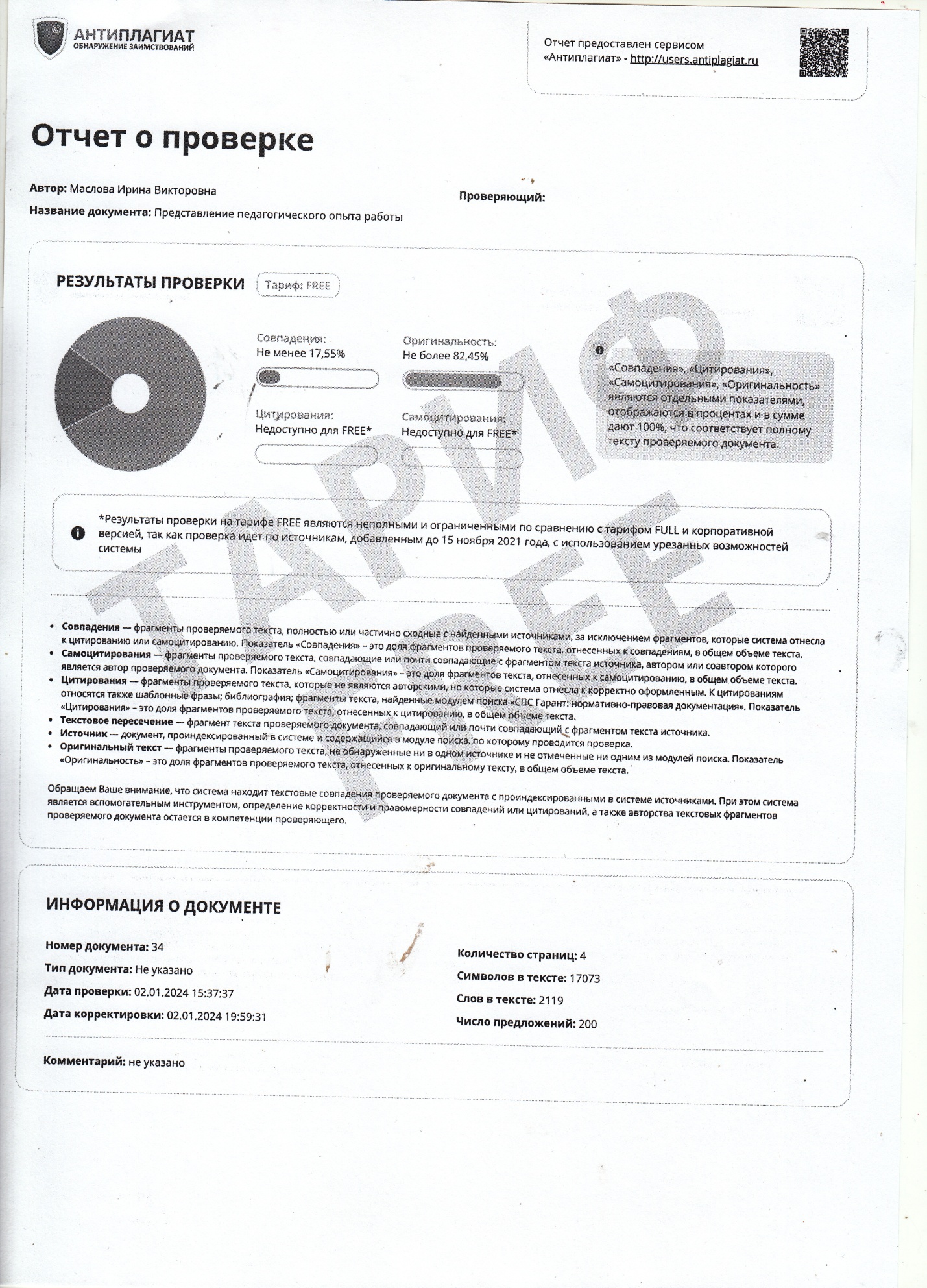 Место проведенияНаправление деятельности педагогаУровень образовательной организацииУровень образовательной организации МДОУ «Детский сад № 85 комбинированного вида»Выступление на семинаре – практикуме «Создание игровых финансовых технологий  для детей дошкольного возраста по теме: «Финансовая и экономическая грамотность детей дошкольного возраста»Республиканский уровеньРеспубликанский уровеньГБУ ДПО РМ «Центр непрерывного повышения профессионального мастерства педагогических работников» - «Педагог 13.ру»круглый стол «Познавательно исследовательская деятельность в ДОО» на тему «Изучение с детьми старшего дошкольного возраста финансовой грамотности»ГБУ ДПО РМ «Центр непрерывного повышения профессионального мастерства педагогических работников» - «Педагог 13. РУ»Печатание «Лучшие практики разработки вариативной части образовательных программ дошкольного образования» по теме: «Финансово – экономическое воспитание детей старшего дошкольного возраста»Всероссийский уровеньВсероссийский уровеньФГБОУ ВО МГПУ             им. М. Е. ЕвсевьеваУчастие во Всероссийском конкурсе авторских методических разработок воспитательного взаимодействия «Воспитываем новое поколение»ГБУ ДПО РМ «Центр непрерывного повышения профессионального мастерства педагогических работников» - «Педагог 13. ру»Участие в конкурсе методических разработок в рамках регионального этапа ежегодного Всероссийского конкурса профессионального мастерства педагогов финансовой грамотности «Финансовая перемена»Уровни   2022 – 2023 г.г.  2023 - 2024Высокий4 чел. -  18,29  чел. – 34,6Средний10 чел. – 45,414 чел. – 53,9Низкий8 чел . – 36,43 чел. – 11.%